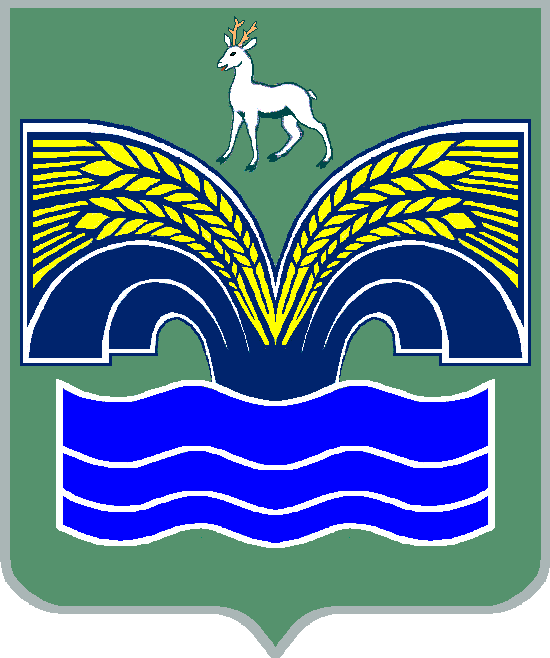 АДМИНИСТРАЦИЯСЕЛЬСКОГО ПОСЕЛЕНИЯ СТАРАЯ БИНАРАДКА МУНИЦИПАЛЬНОГО РАЙОНА КРАСНОЯРСКИЙСАМАРСКОЙ ОБЛАСТИПОСТАНОВЛЕНИЕ                                       от 20 марта 2023 года  № 23Отчет по реализации муниципальных программ за 2022 год в сельском поселении Старая Бинарадка муниципального района Красноярский Самарской области      В соответствии с Федеральным законом от 26.04.2007 № 63-ФЗ "О внесении изменений в Бюджетный кодекс Российской Федерации в части регулирования бюджетного процесса и приведении в соответствие с бюджетным законодательством Российской Федерации отдельных законодательных актов Российской Федерации", Федеральным законом от 06.10.2003 № 131-ФЗ "Об общих принципах организации местного самоуправления в Российской Федерации", Уставом сельского поселения  Старая Бинарадка муниципального района  Красноярский, Постановлением Администрации сельского поселения Старая Бинарадка муниципального района Красноярский  от 26.10.2021г. № 140 «Об утверждении Порядка разработки и реализации муниципальных программ сельского поселения Старая Бинарадка муниципального района Красноярский Самарской области», администрация  сельского поселения Старая Бинарадка муниципального района Красноярский ПОСТАНОВЛЯЕТ:     1. Утвердить отчет о реализации муниципальной программы
«Модернизация и развитие автомобильных дорог общего пользования местного значения в сельском поселении Старая Бинарадка муниципального района Красноярский Самарской области на 2020-2022 годы» 
за 2022 год согласно      приложению  1.     2. Утвердить отчет об исполнении  муниципальной программы «Развитие малого и среднего предпринимательства на территории сельского поселения Старая Бинарадка муниципального района Красноярский Самарской области на 2021-2023 годы» за 2022 год согласно приложению  2.     3. Опубликовать настоящее постановление в газете «Красноярский вестник» и разместить на официальном сайте муниципального района Красноярский в сети Интернет.Глава сельского поселения Старая Бинарадка муниципального района КрасноярскийСамарской области                                                                О.Ю. Худяков                                                                                                                                   ПРИЛОЖЕНИЕ № 1                                                                                      к постановлению  администрации                                                                                     сельского поселения Старая Бинарадка                                                                                   муниципального района   Красноярский                                                                                Самарской области                                                                                     От 20 марта 2023 года № 23Отчет о реализации муниципальной программы
«Модернизация и развитие автомобильных дорог общего пользования местного значения в сельском поселении Старая Бинарадка муниципального района Красноярский Самарской области на 2020-2022 годы» 
за 2022 год         Программные мероприятия: Муниципальная программа «Модернизация и развитие автомобильных дорог общего пользования местного значения в сельском поселении Старая Бинарадка муниципального района Красноярский Самарской области на 2020-2022 годы» была утверждена постановлением администрации сельского поселения Старая Бинарадка  муниципального района Красноярский Самарской области от 20.11.2019 г. № 113. Информация о внесенных ответственным исполнителем изменениях
в муниципальную программу:          В течение 2022 года в муниципальную программу сельского поселения Старая Бинарадка м.р. Красноярский Самарской области «Модернизация и развитие автомобильных дорог общего пользования местного значения в сельском поселении Старая Бинарадка муниципального района Красноярский Самарской области на 2020-2022 годы» вносилось два изменения, корректировались объемы финансирования по годам (в разрезе источников финансирования).Сроки  и этапы выполнения программы:  Данная программа  рассчитана на 3 года с 2020-2022 годы.На реализацию муниципальной программы «Модернизация и развитие автомобильных дорог общего пользования местного значения в сельском поселении Старая Бинарадка муниципального района Красноярский Самарской области на 2020-2022 годы в 2022 году были потрачено 861,0 тыс. рублей, из них средств местного бюджета 861 тыс. рублей.      В 2022 году заключены контракты на сумму 861тыс. рублей.Муниципальная программа включает следующее мероприятие:- Содержание автомобильных дорог и искусственных сооружений на них (очистка дорог от снега в зимний период, обкос от сорной растительности в летний период), ремонт автомобильных дорог и искусственных сооружений на них.
По итогам проведенного анализа исполнения плана реализации муниципальной программы  сельского поселения «Модернизация и развитие автомобильных дорог общего пользования местного значения в сельском поселении Старая Бинарадка муниципального района Красноярский Самарской области на 2020-2022 годы» установлено отсутствие фактов несоблюдения сроков выполнения мероприятий, мероприятия выполнены в установленные сроки, в связи, с чем принятие дополнительных поручений не требуется.
Сведения о степени выполнения основных мероприятий муниципальной программы в  2022 году отражены в Таблице к настоящему отчету.Анализ факторов, повлиявших на ход реализации муниципальной программы:   Факторы, повлиявшие на ход реализации муниципальной программы в 2022 году, отсутствовали.          Результаты оценки эффективности реализации муниципальной программы 
за 2022 год:           Важное значение для успешной реализации муниципальной программы является выполнение всех запланированных мероприятий и достижение плановых значений показателей, а также проведение оценки эффективности реализации муниципальной программы, для своевременного выявления негативных фактов, влияющих на показатели результативности программы.
          На финансовое обеспечение муниципальной программы в 2022 году было запланировано – 1 529 тыс. руб., фактическое исполнение составило –  861 тыс. руб. Муниципальная программа  в полном объеме не выполнено.
          Эффективность реализации муниципальной программы в 2022 году составляет 56%.
         Вывод: С учетом данных результатов в 2022 году муниципальная программа реализована со среднем уровнем эффективности.                                                                                                                                                                                   Приложение к отчету о реализации муниципальной программыОтчет об исполнении плана  реализации муниципальной программы: «Модернизация и развитие автомобильных дорог общего пользования местного значения в сельском поселении Старая Бинарадка муниципального района Красноярский Самарской области на 2020- 2022 годы» за   2022 год                                                                                                         ПРИЛОЖЕНИЕ № 2                                                                                      к постановлению  администрации                                                                                     сельского поселения Старая Бинарадка                                                                                   муниципального района   Красноярский                                                                                Самарской области                                                                                от 20 марта 2023 года № 23Отчетоб исполнении муниципальной программы «Развитие малого и среднего предпринимательства на территории сельского поселения Старая Бинарадка муниципального района Красноярский Самарской области на 2021-2023 годы» за 2022 год.Программные мероприятия: муниципальной программы «Развитие малого и среднего предпринимательства на территории сельского поселения Старая Бинарадка муниципального района Красноярский Самарской области на 2021-2023 годы» утверждена постановлением администрации сельского поселения Старая Бинарадка муниципального района Красноярский Самарской области от 10.11.2020 № 90.Сроки и этапы выполнения программы: Данная программа рассчитана на 3 года с 2021 года по 2023 год.Исполнители: Администрация сельского поселения  Старая Бинарадка муниципального района Красноярский Самарской области.Запланированное финансирование: На 2022 год финансирование запланировано в размере 1 тыс. руб.
          Данная программа направлена на достижение основной цели:- оказание содействия развития малого и среднего предпринимательства на территории сельского поселения Старая Бинарадка и отражает участие органов местного самоуправления в становлении малого и среднего предпринимательства как значимого сектора экономики сельского поселения Старая Бинарадка.              В 2022 году для реализации намеченных целей выполнены следующие задачи: - развитие инфраструктуры поддержке малого и среднего предпринимательства, правовая, информационная аналитическая поддержка СМСП, пропаганда предпринимательства, повышение конкурентоспособности СМСП и продвижение продукции.Муниципальная программа включает следующие мероприятия: - приложение  к отчету о реализации муниципальной программы.Анализ факторов, повлиявших на ход реализации муниципальной программы:Факторы, повлиявшие на ход реализации муниципальной программы в 2022 году, отсутствовали.Результаты оценки эффективности реализации муниципальной программы за 2022 год:Эффективность реализации муниципальной программы в 2022 году составляет 100%.
         Вывод: С учетом данных результатов в 2022 году муниципальная программа реализована с высоким уровнем эффективности.                                                                                                                                                                                   Приложение к отчету о реализации муниципальной программыПеречень мероприятий муниципальной программы «Развитие малого и среднего предпринимательства на территории сельского поселения Старая Бинарадка муниципального района Красноярский Самарской области на 2021 - 2023 годы» за 2022 год№ п/пНаименование основного мероприятия,мероприятия ведомственной целевой программы,контрольного события программыОтветственный 
 исполнитель  
  Результат реализации мероприятия (краткое описание)Фактическая дата начала   
реализации 
мероприятияФактическая дата окончания
реализации  
мероприятия, 
наступления  
контрольного 
событияРасходы бюджета сельского поселения на реализацию муниципальной      
программы, тыс.руб.Расходы бюджета сельского поселения на реализацию муниципальной      
программы, тыс.руб.ЗаключеноСоглашениена отчетную дату тыс.руб.31.12.2021 № п/пНаименование основного мероприятия,мероприятия ведомственной целевой программы,контрольного события программыОтветственный 
 исполнитель  
  Результат реализации мероприятия (краткое описание)Фактическая дата начала   
реализации 
мероприятияФактическая дата окончания
реализации  
мероприятия, 
наступления  
контрольного 
событияпредусмотреномуниципальной программойфакт на отчетную дату 31.12.2021ЗаключеноСоглашениена отчетную дату тыс.руб.31.12.2021 1223456781.Муниципальная программа «Модернизация и развитие автомобильных дорог общего пользования местного значения в сельском поселении Старая Бинарадка муниципального района Красноярский Самарской области на 2020- 2022 годы» Администрация с.п. Старая Бинарадкамуниципальная программа реализована с высоким уровнем эффективности01.01.202231.12.20221 529      861-№ п/пНаименованиепоказателяЕдиницаизмеренияЗначение показателейЗначение показателей№ п/пНаименованиепоказателяЕдиницаизмеренияотчетный годотчетный год№ п/пНаименованиепоказателяЕдиницаизмеренияплан2022факт20221.Количество малых и средних предприятия(ИП/ЮЛ)единиц4/24/22.Доля среднесписочной численности работниковмалых и средних предприятий в среднесписочной численности всех предприятийчел.2/102/103.Среднемесячная заработная плата наемных работников на малых предприятияхрублей15 27915 279№ 
п/пНаименование мероприятияКол-во оказанных услуг2022 г.Источник   
финансированияИсполнитель12345Раздел 1. Развитие инфраструктуры поддержки малого и среднего предпринимательстваРаздел 1. Развитие инфраструктуры поддержки малого и среднего предпринимательстваРаздел 1. Развитие инфраструктуры поддержки малого и среднего предпринимательстваРаздел 1. Развитие инфраструктуры поддержки малого и среднего предпринимательстваРаздел 1. Развитие инфраструктуры поддержки малого и среднего предпринимательства1.Содействие образованию общественных объединений 
предпринимателей Совет предпринимателей сельского поселения Старая Бинарадка      0Финансированиене требуетсяАдминистрация сельского поселения Старая Бинарадка 2.Проведение встреч Главы поселения с предпринимателями сельского поселения Старая Бинарадка1Бюджет поселенияАдминистрация сельского поселения Старая БинарадкаИтого по разделу 1Итого по разделу 11Раздел 2. Информационное обеспечение субъектов малого и среднего предпринимательства через инфраструктуру                          
поддержки малого предпринимательстваРаздел 2. Информационное обеспечение субъектов малого и среднего предпринимательства через инфраструктуру                          
поддержки малого предпринимательстваРаздел 2. Информационное обеспечение субъектов малого и среднего предпринимательства через инфраструктуру                          
поддержки малого предпринимательстваРаздел 2. Информационное обеспечение субъектов малого и среднего предпринимательства через инфраструктуру                          
поддержки малого предпринимательстваРаздел 2. Информационное обеспечение субъектов малого и среднего предпринимательства через инфраструктуру                          
поддержки малого предпринимательства1.Оказание информационной и консультационной поддержки СМСП: Постановление Губернатора Самарской области от 30.03.2020 года № 64 «О введении режима повышенной готовности в связи с угрозой распространения новой коронавирусной инфекции, вызванной 2019-nCoV"0Финансированиене требуетсяАдминистрация сельского поселения Старая Бинарадка 2.Обеспечение  участия субъектов малого и среднего  предпринимательства в межрайонных, региональных   и межрегиональных  выставках и ярмарках                          0Финансированиене требуетсяАдминистрация сельского поселения Старая Бинарадка 3.Освещение тематики развития малого и среднего предпринимательства  в газете «Красноярские новости»  и на официальном сайте Администрации муниципального района Красноярский в разделе «Поселения» для  формирования   положительного общественного   мнения   о   малом предпринимательстве  и   повышения информированности общественности о проблемах малого предпринимательства               0Финансирование не требуетсяАдминистрация сельского поселения Старая Бинарадка 4.Организация и проведение «Дня российского предпринимательства»  совместно с Советом предпринимателей Красноярского района0Бюджет поселенияАдминистрация сельского поселения Старая Бинарадка Итого по разделу 2Итого по разделу 20Раздел 3. Научно-методическое, техническое и финансовое обеспечение подготовки кадров малого предпринимательстваРаздел 3. Научно-методическое, техническое и финансовое обеспечение подготовки кадров малого предпринимательстваРаздел 3. Научно-методическое, техническое и финансовое обеспечение подготовки кадров малого предпринимательстваРаздел 3. Научно-методическое, техническое и финансовое обеспечение подготовки кадров малого предпринимательстваРаздел 3. Научно-методическое, техническое и финансовое обеспечение подготовки кадров малого предпринимательства  1.Проведение  семинаров, совещаний, круглых столов с предпринимателями  0Финансирование  не требуетсяАдминистрация сельского поселения Старая Бинарадка Итого по разделу 3Итого по разделу 30Всего по разделамВсего по разделам1